Southwestern States 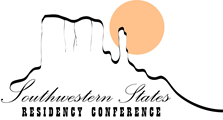 Residency Conference (SSRC)Abstract Submission 2019Use this template worksheet for the submission of your abstract. Only abstracts submitted using this form will be accepted.                                                                      ABSTRACT  The abstract must contain a detailed description of the project or case and the                         importance of the report to pharmacy practice.  Write content in paragraph form (no bullets).  Do not include the title or authors in the body of the abstract Detailed abstract formatting instructions can be found at https://azpharmacy.org/events/southwestern-states-residency-conference/Author:  		E-mail:  Location:  Residency Program:  Type of Residency:    Presentation Category:  IRB Status:  Title:  Purpose:  Methods:  Results:  Conclusion:  You will be notified via email with two (2) business days once your submission is received. Abstract reviews will occur the first two weeks in April. If changes to your abstract are deemed necessary by our reviewing committee, requested changes need to be resubmitted by April 15th.Questions and concerns can be directed to ssrc@azpharmacy.org